Psalm 19.7-end7  The law of the Lord is perfect, reviving the soul; •
   the testimony of the Lord is sure
      and gives wisdom to the simple.
8  The statutes of the Lord are right and rejoice the heart; •
   the commandment of the Lord is pure
      and gives light to the eyes.
9  The fear of the Lord is clean and endures for ever; •
   the judgements of the Lord are true
      and righteous altogether.
10  More to be desired are they than gold,
      more than much fine gold, •
   sweeter also than honey,
      dripping from the honeycomb.
11  By them also is your servant taught •
   and in keeping them there is great reward.
12  Who can tell how often they offend? •
   O cleanse me from my secret faults!
13  Keep your servant also from presumptuous sins
      lest they get dominion over me; •
   so shall I be undefiled,
      and innocent of great offence.
14  Let the words of my mouth and the meditation of my heart
      be acceptable in your sight, •
   O Lord, my strength and my redeemer.Glory to the Father and to the Sonand to the Holy Spirit;as it was in the beginning is nowand shall be for ever. Amen.CollectBlessed Lord,who caused all holy Scriptures to be written for our learning:help us so to hear them,to read, mark, learn and inwardly digest themthat, through patience, and the comfort of your holy word,we may embrace and for ever hold fast the hope of everlasting life,which you have given us in our Saviour Jesus Christ,who is alive and reigns with you, in the unity of the Holy Spirit, one God, now and for ever. Amen.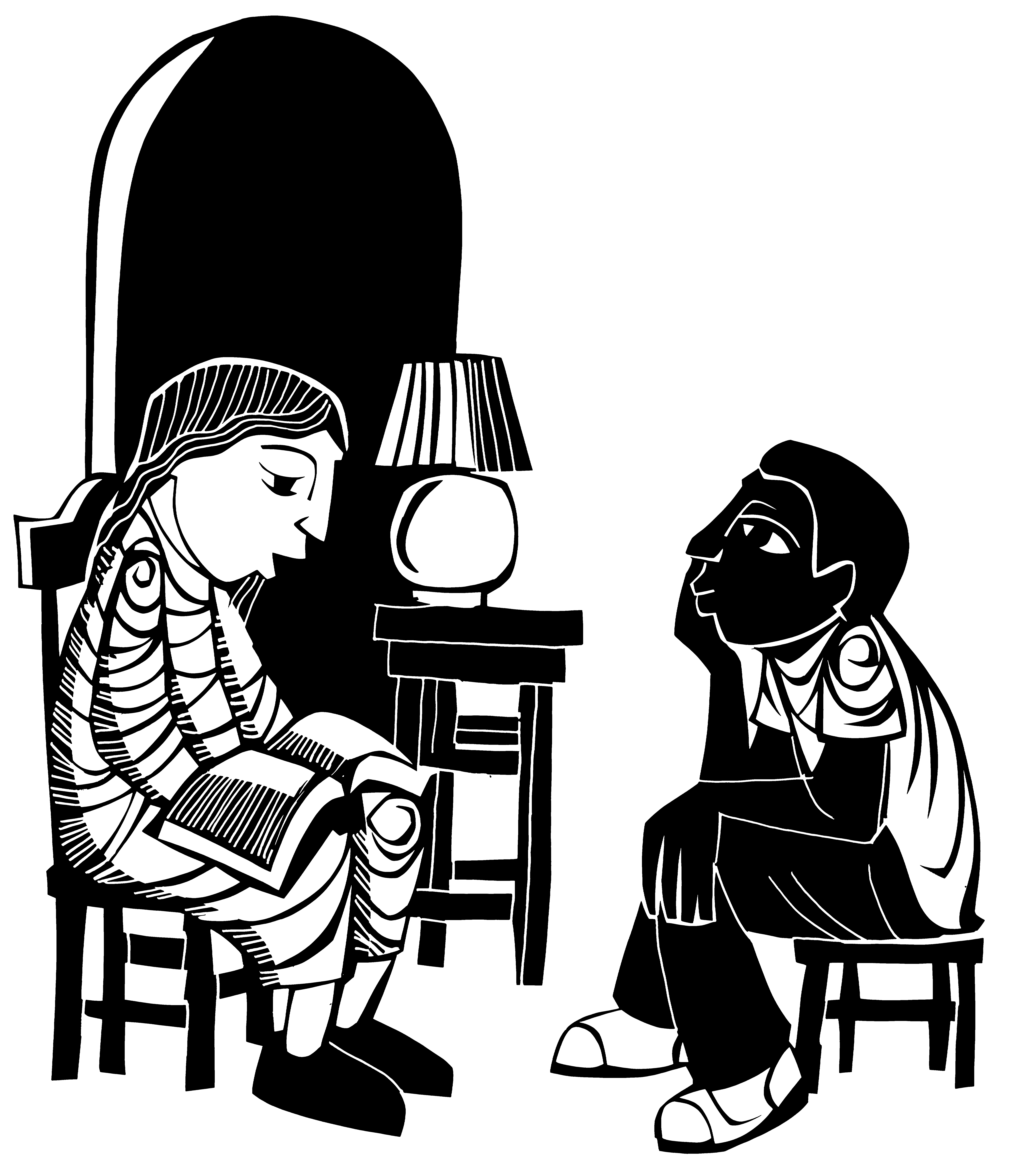 Isaiah 55.1-1155Ho, everyone who thirsts,
   come to the waters;
and you that have no money,
   come, buy and eat!
Come, buy wine and milk
   without money and without price. 
2 Why do you spend your money for that which is not bread,
   and your labour for that which does not satisfy?
Listen carefully to me, and eat what is good,
   and delight yourselves in rich food. 
3 Incline your ear, and come to me;
   listen, so that you may live.
I will make with you an everlasting covenant,
   my steadfast, sure love for David. 
4 See, I made him a witness to the peoples,
   a leader and commander for the peoples. 
5 See, you shall call nations that you do not know,
   and nations that do not know you shall run to you,
because of the Lord your God, the Holy One of Israel,
   for he has glorified you. 
6 Seek the Lord while he may be found,
   call upon him while he is near; 
7 let the wicked forsake their way,
   and the unrighteous their thoughts;
let them return to the Lord, that he may have mercy on them,
   and to our God, for he will abundantly pardon. 
8 For my thoughts are not your thoughts,
   nor are your ways my ways, says the Lord. 
9 For as the heavens are higher than the earth,
   so are my ways higher than your ways
   and my thoughts than your thoughts. 
10 For as the rain and the snow come down from heaven,
   and do not return there until they have watered the earth,
making it bring forth and sprout,
   giving seed to the sower and bread to the eater, 
11 so shall my word be that goes out from my mouth;
   it shall not return to me empty,
but it shall accomplish that which I purpose,
   and succeed in the thing for which I sent it. John 5.36b-end36But I have a testimony greater than John’s. The works that the Father has given me to complete, the very works that I am doing, testify on my behalf that the Father has sent me. 37And the Father who sent me has himself testified on my behalf. You have never heard his voice or seen his form, 38and you do not have his word abiding in you, because you do not believe him whom he has sent. 39 ‘You search the scriptures because you think that in them you have eternal life; and it is they that testify on my behalf. 40Yet you refuse to come to me to have life. 41I do not accept glory from human beings. 42But I know that you do not have the love of God in you. 43I have come in my Father’s name, and you do not accept me; if another comes in his own name, you will accept him. 44How can you believe when you accept glory from one another and do not seek the glory that comes from the one who alone is God? 45Do not think that I will accuse you before the Father; your accuser is Moses, on whom you have set your hope. 46If you believed Moses, you would believe me, for he wrote about me. 47But if you do not believe what he wrote, how will you believe what I say?’ Post Communion PrayerGod of all grace,your Son Jesus Christ fed the hungrywith the bread of his lifeand the word of his kingdom:renew your people with your heavenly grace,and in all our weaknesssustain us by your true and living bread;who is alive and reigns, now and for ever.Amen.NOTICES:At the end of the service please take this sheet home with you. If you could put your hymnbook on the shelf by the door and the service book in the box please.For events, contact details and notices please see the November newsletter available from today.To enable us to make pastoral visits in as safe a manner as possible please contact the Vicar if you would like a visit. This will also enable us to minimise unnecessary travel as our parishes cover a large area and many visits are to homes where people are out.Forthcoming services:31st October	All Saints10.30am   	Benefice Communion at St Peter’sPlease note the time and venue of the Benefice service.7th November	Third Sunday before Advent9.30am		Family Service at St Mary’s11.00am	Family Service at St Peter’s6.30pm		All Souls service at St Peter’s14th November	Remembrance Sunday9.30am		Remembrance Service at St Mary’s11.00am	Act of Remembrance at Little 			Budworth War Memorial6.30pm		All Souls Service at St Mary’s21st November	Christ the King 9.30am		Morning Prayer at St Mary’s11.00am	Holy Communion at St Peter’s28th November	Advent Sunday9.30am		Holy Communion at St Mary’s11.00am	Morning Prayer at St Peter’s5th December	Advent 29.30am		Morning Prayer at St Mary’s11.00am	Morning Prayer at St Peter’s4.30pm		Christingle at St Peter’s